Board and StaffKate Knuth – PresidentBrian Treece – Vice PresidentRoberta Jordan –TreasurerJessica Wiley – SecretaryLiv Nielsen – Area 1 Co-RepKaren Frederickson - Area 2 Co-RepSue Verrett – Area 2 Co -RepAllison Fruen Batzli – Area 3 Co-RepDennie Juillerat - Area 3 Co-RepBeth Franzen - Area 4 Co-RepJoshua Nichols -Area 4 Co-RepColleen Dhennin - Area 5 Co-RepBeth Turnbull - Area 5 Co-RepBridget Bergheger - Area 5 Co-Rep OLHaven Stephens - Area 6 Co-RepStephen Harvey – Area 7 Co-RepBarry Schade – EmeritusJoEllyn Jolstad – Bugle EditorLynda Shaheen – Communication/Development CoordinatorGuests:Lisa Goodman – Minneapolis City CouncilpersonCam Gordon - OLNazir Khan -Minnesota Environmental Justice Table OLMcKenzie Erickon - Area 6 OLSally Reuss - Area 3OL- Online Call to Order at 6:37 PM.Agenda approval moved, seconded. Motion carried.Minutes from March 8, 2023, moved, seconded. Motion carried.City of Minneapolis - Councilperson Lisa Goodman. Lunch with Lisa rescheduled for April 26 with Margaret Kelliher Anderson, Public Works Director. On May 31 will host Senator Scott Dibble and Representative Frank Hornstein for a legislative review. Cedar Lake Rd bridge temporarily closed. Bridge supports compromised by an encampment, determining whether the bridge is safe. Public meeting to talk about full closure of south Wayzata and access to the 394 entrance. Pedestrian and bike paths will be open. North Wayzata temporarily closed to put in a sewer line. Street sweeping starts Tuesday. Call 311 to report potholes. Filling with hot asphalt now. New bike share companies bringing in bikes and scooters-- Lime, Spin and Veylo. Community Connections conference June 10.Public Safety Report. Kate shared. Community Safe Officer sends a report every two weeks. No reported crimes first two weeks of March. Second two weeks; swindle and recovery of a stolen vehicle on Morgan. Businesses should reach out to Shannon for safety evaluations. He will be invited to our annual meeting and will connect quarterly with the Board. HERC/Hennepin County Zero Waste Plan – Cam Gordon/Nazir Khan. Promoting shuttering the downtown garbage burner. Asking the county to develop milestones for getting to zero waste. Lobbying for a closing date of the burner. Issues with burner; being kept operational beyond use (built in 1989 with the intention to shut down in 20 years), expensive to keep running, emits large amount of greenhouse gasses, 55411 zone highest rates of hospitalization, pollution from 200 garbage trucks/day.  Questions raised about where garbage will go. Discussed rates of composting and recycling and increasing those. Issue raised about landfills being environmentally unclean. Treasurer Report– Roberta Jordan. 2022 books are resolved. Expenses were less than income by $5000. We have $47,000 checking/$100,000 savings. Closer to Vanguard investment being complete. Profit and loss posted in Drive and on website.Communications and Development Report - Lynda Shaheen. Communication centered on WinterFest, Racial Justice film. WinterFest was a financial success. Took in $775 in merchandise, $70 in cash donations, $4000 ticket sales, $4000 from sponsors, $2500 from silent auction. Purchased meals from LaDona. 200 people attended. Expenses just under $3000. Made $8400. Great fundraising event. Membership letter just out, Timing different than other years. Event Report – Patty Wycoff. Brian shared report. New venue for WinterFest worked great. Plan to stay there next year. Garage Sale. In addition to La Mesa, Cuppa Java and Bryn Mawr Pizza having food there will be 3 food trucks, Mr. Egg Roll, Mill City Tasty Treats, and Pimento. No event permit needed as food trucks will be in private drives. Each truck will make a $100 donation to the BMNA. Arranged for portable toilets located by Cuppa Java, extra toilet paper, traffic control. Bugle - JoEllyn Jolstad. The deadline for articles/ads is the 20th. Will promote annual meeting and election slate. Announcements for graduates in July. Webmaster – Jeremy Staffeld. Web store not working correctly. Working on plugins. Creating online map for garage salesCommittee Reports (as needed)Communications - Jay Peterson. Follow up to working with Hennepin County Library on archiving BMNA board and committee meetings. Kate completed the Issue Review Process Proposal (IRRP. Jessica spoke with Jen at Birken Law. Data privacy act outlines what is public information. Recommended we protect individual data at a broad level, exclude info that could be considered confidential data. No need for Board motion to proceed with project. Recommends sharing with the Board what we intend to provide access to Community Projects - Jessica Wiley. Events – Brian Treece. Annual meeting and dinner May 10. Potluck, with BMNA providing main meal. Encourage board members to bring hefty side dishes. Brian, Jessica, and Beth F will be point people. Lynda will invite elected officials. Elections - Brian Treece. Vice President, Treasurer and Areas 1, 3, 5, and 7 up for election. Three current reps have chosen not to run again from Areas 1, 3 and 5. Brian is recruiting candidates. Finance/Membership – Jessica Wiley. On behalf of the Finance committee, Wiley moved to adjust the 2023 budget: Income, line 2120 + $8057, Line 2910 -$600. Expenses – Line 4419 -$875. Steve Harvey second. Discussion. Motion carried. The Finance Committee is changing the way in-kind donations appear in the budget. All in-kind donations will be grouped together under one line item. Continue to disaggregate in-kind in QuickBooks by program/event. Investment account officially opened. Working on getting the dollars into it. Need to remove former treasurer Deb Anderson from the account and add Vice President Brian Treece.Gardens – Drew Quirk. Brian shared report. Kicking off with garden stewards next Monday, formalizing needs for key gardens. Approval from MPRB (Park Board) for their resources on the park-owned properties. Hydrants connected by April 26. Setting up free SignupGenius account to automate volunteer registration. Gateway Project – Karen Frederickson/Dennis Juillerat.Parks – Chris Etz/Barry Schade. Racial Justice – Liv Nielson/ Steve Harvey. Another successful film screening. About 30 attendees for Stories I Didn’t Know.Active Transportation – Josh Nichols. Committee was formerly Traffic Safety. Six new committee members voted to change name and focus of committee. Vision Statement: “We will create a walkable, bikeable, drivable, safe neighborhood withconnectivity to the larger city and readiness to face and combat climate change.Schools –Colleen Dhennin. Plant sale online orders through April 21. Need volunteers on May 4 to help with plant pickup. Sign up on SignupGenius on PTO website. Schools are a significant contributor to waste. Obtained a small grant to create milk recycling stations. Divert leftover milk and 400 – 800 milk cartons/day. Other Standing Reports (as needed)ROC/Basset Creek Valley UpdateSWLRT Update. Thanks to Barry and Dick Adair for article on SWLRT in MinnPost. Wirth on the Woods – Rod Miller. North Wayzata Blvd closing for water main work April 17, anticipate a week. Leasing office for senior building delayed. Occupancy dates: October for The Theodore, November for The Eloise. Last four townhome buildings will be erected this spring. Occupancy dates for the loft apartments and townhomes have not been announced. Parking continues to be a concern for some neighbors. Parking on the surrounding streets is legal. Workers asked to be considerate of neighbors and observe parking restrictions.Discussion Items, New Business, Updates and Announcements. Asked to partner with League of Women Voters to help with council member elections. Estimate of contribution $200. Community Power focused on energy work having a forum on May 9. Open Streets coming to Glenwood July 16. Karen Fredrickson working on Bryn Mawr participation.Adjourned at 8:10. PM.		NEXT BOARD MEETING: 	Annual Meeting/Dinner Wednesday May 10, 2023, 6:00 PM Bryn Mawr ElementaryRegular Board Meeting Wednesday, June 14, 2023, 6:30PM Bryn Mawr Church    Upcoming Events:  		Festival of Garage Sales, May 6, 2023				Annual Meeting/Dinner, May 10, 2023, 6:00 PM Bryn Mawr Elementary	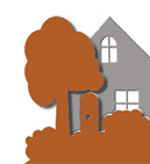 BRYN MAWR NEIGHBORHOOD ASSOCIATION Board Meeting MinutesWednesday, April 12, 2023 6:30– 8:00 PMHybrid Meeting